Фотоотчет по игре с детьми.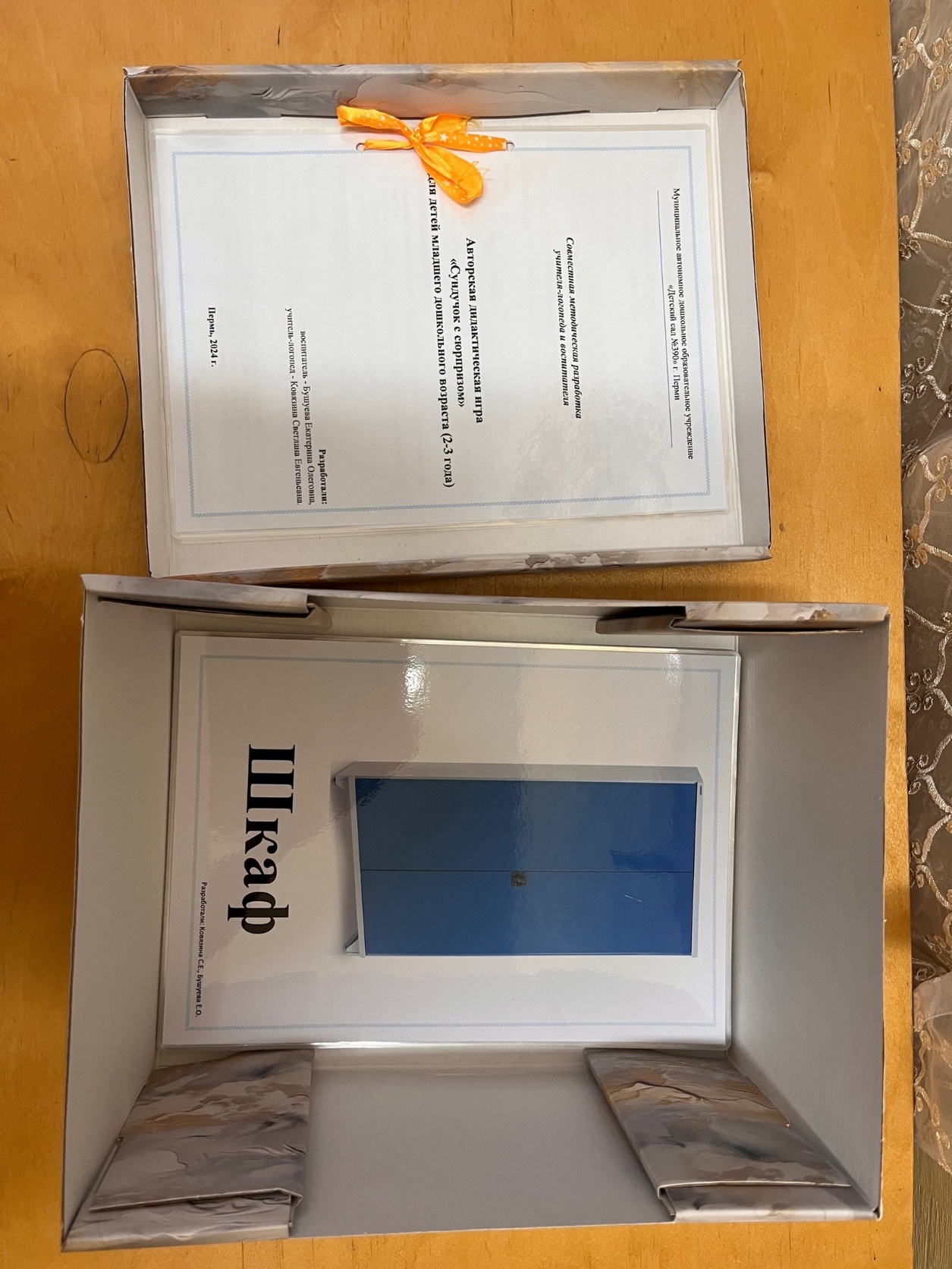 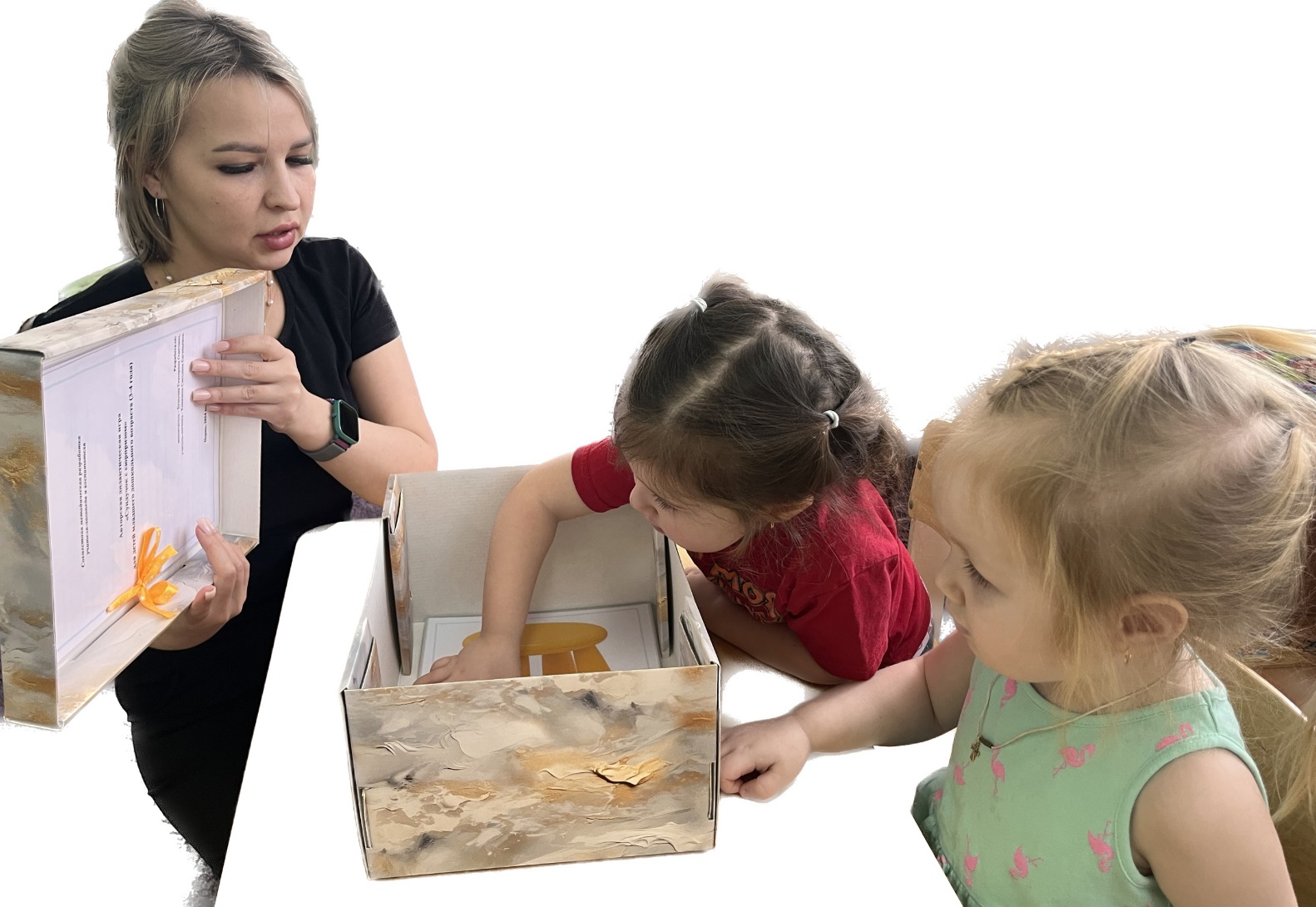 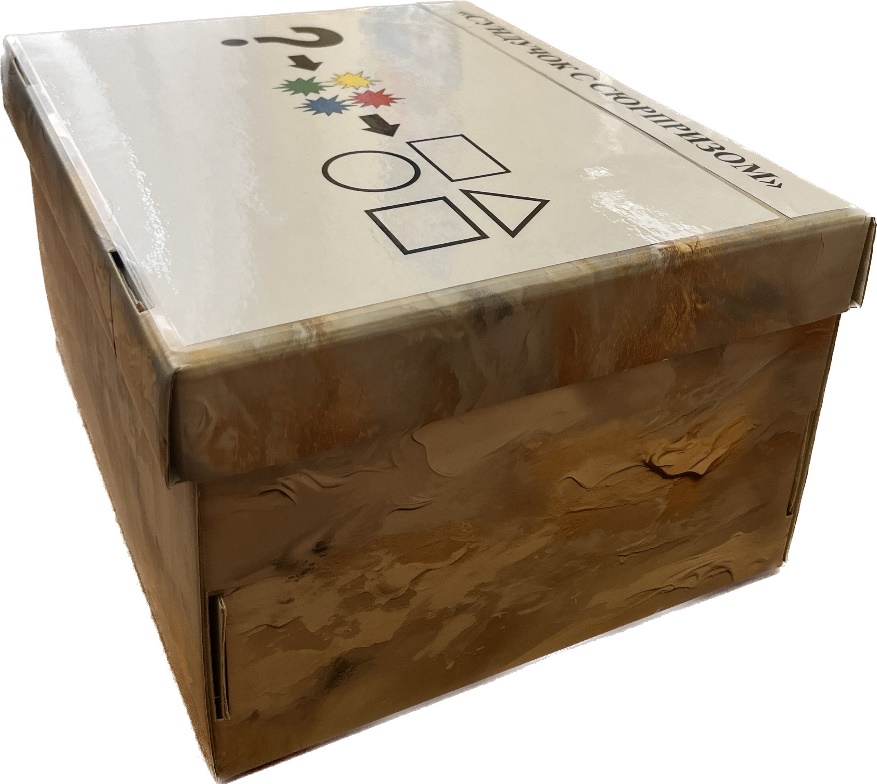 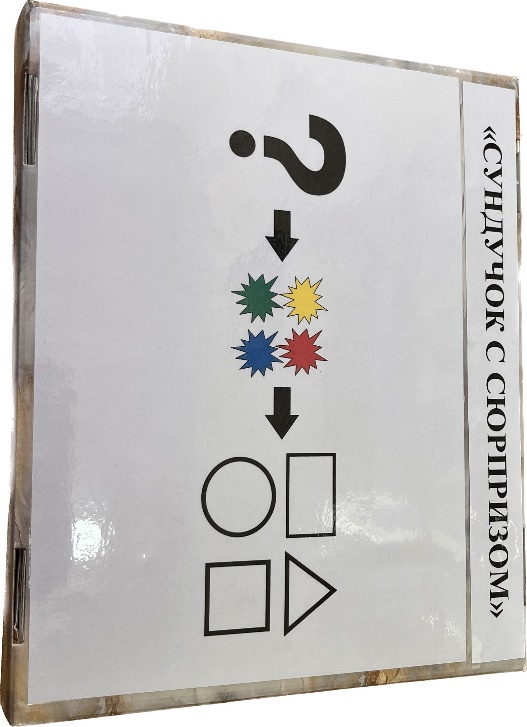 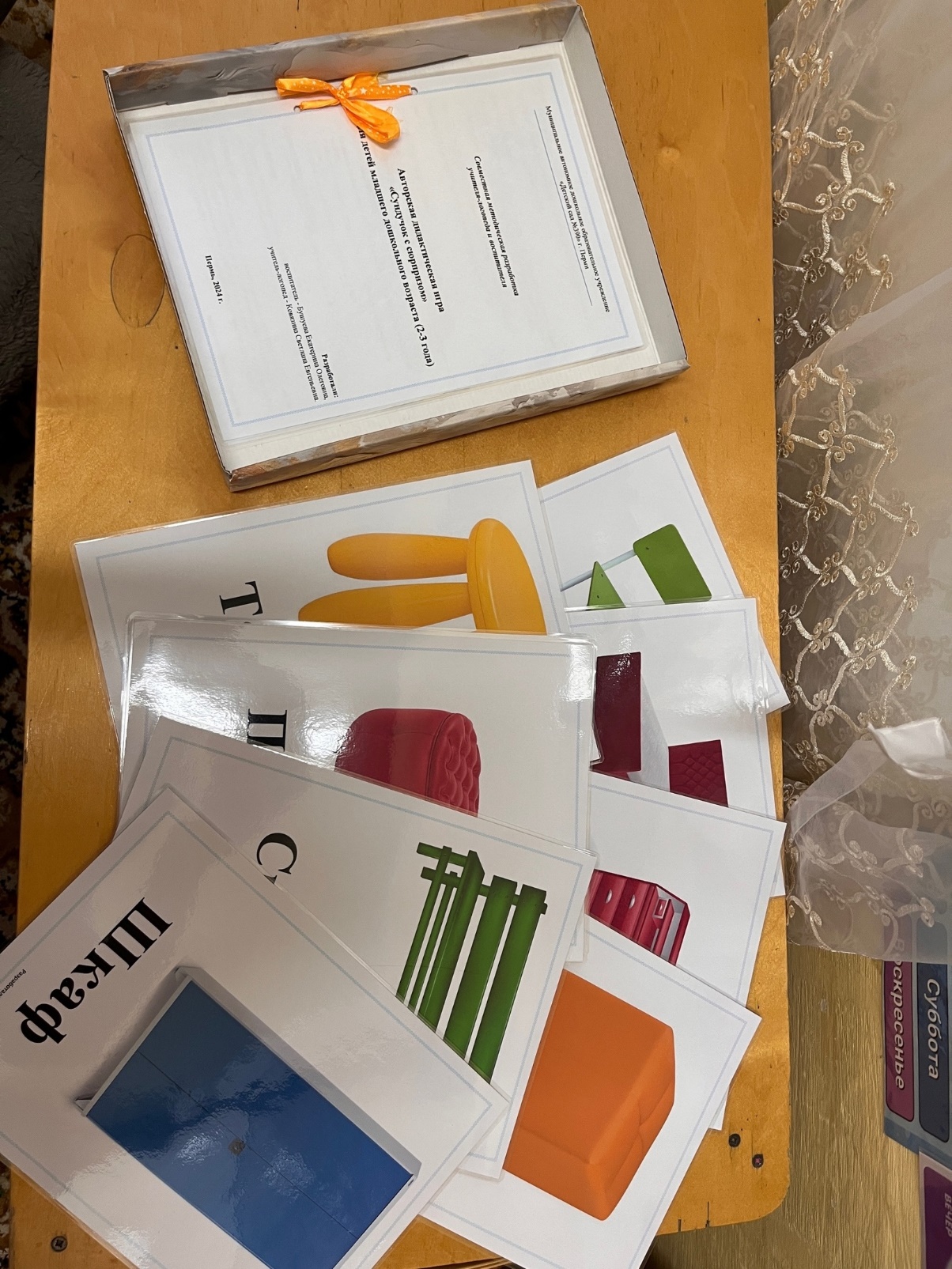 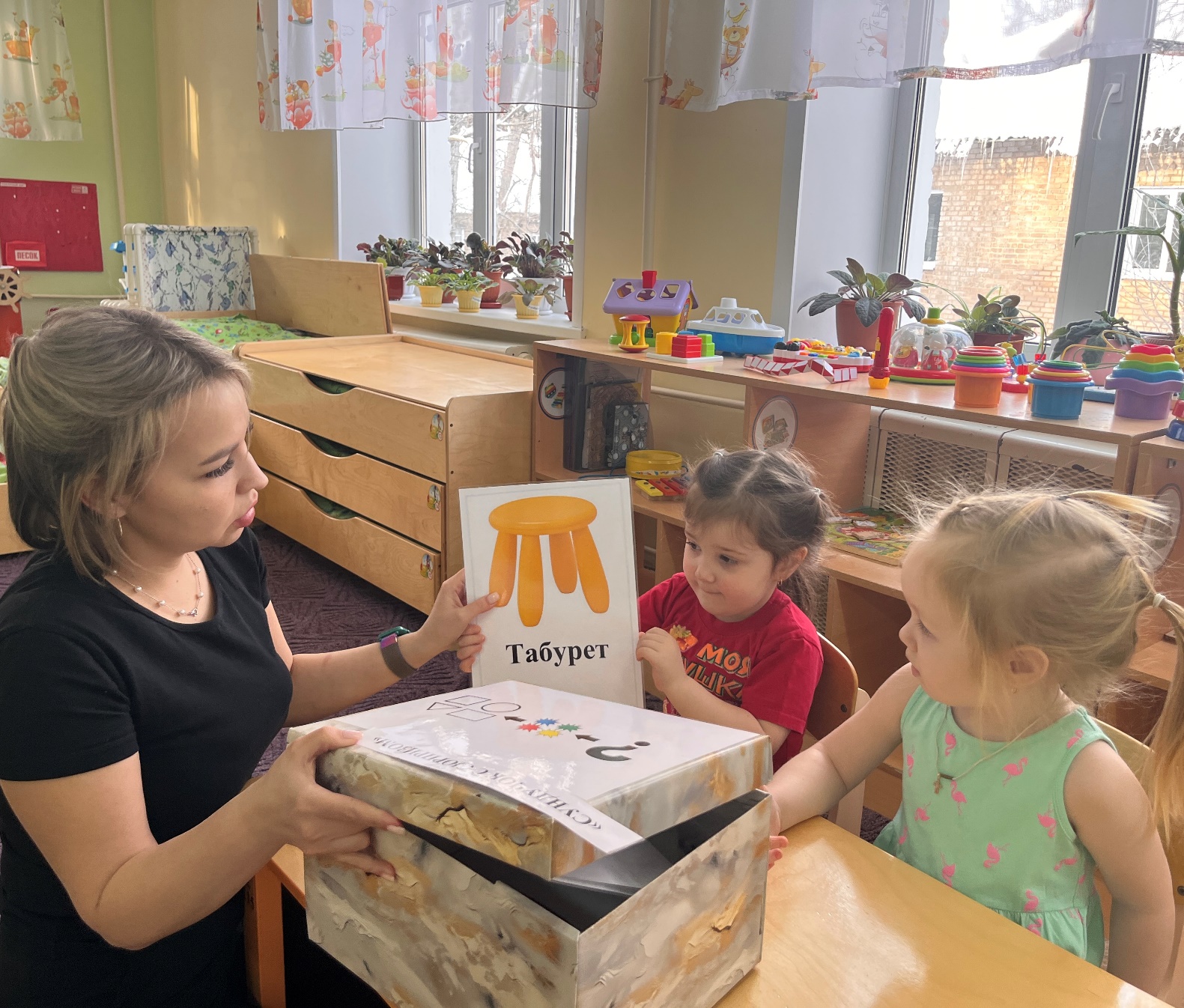 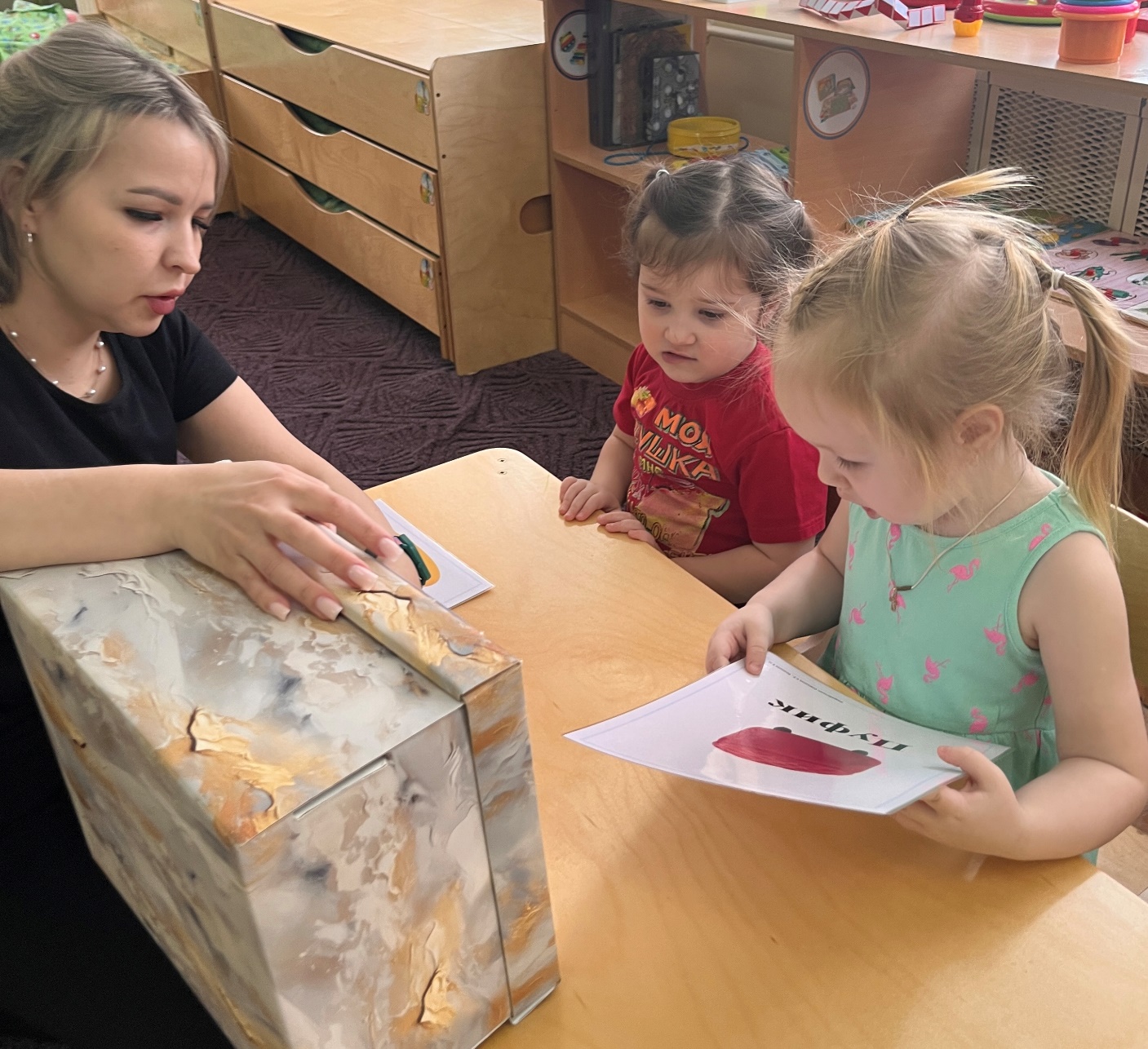 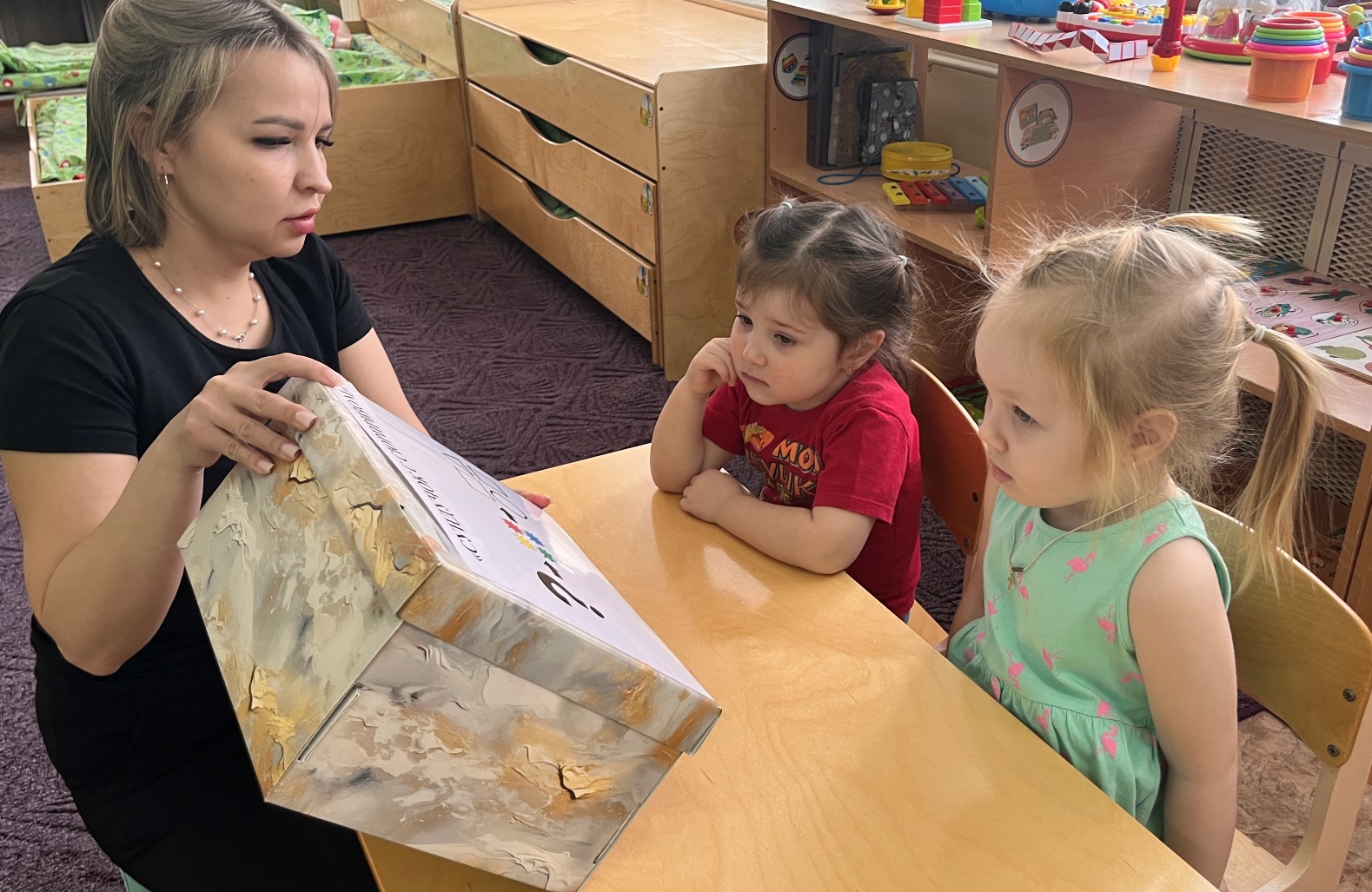 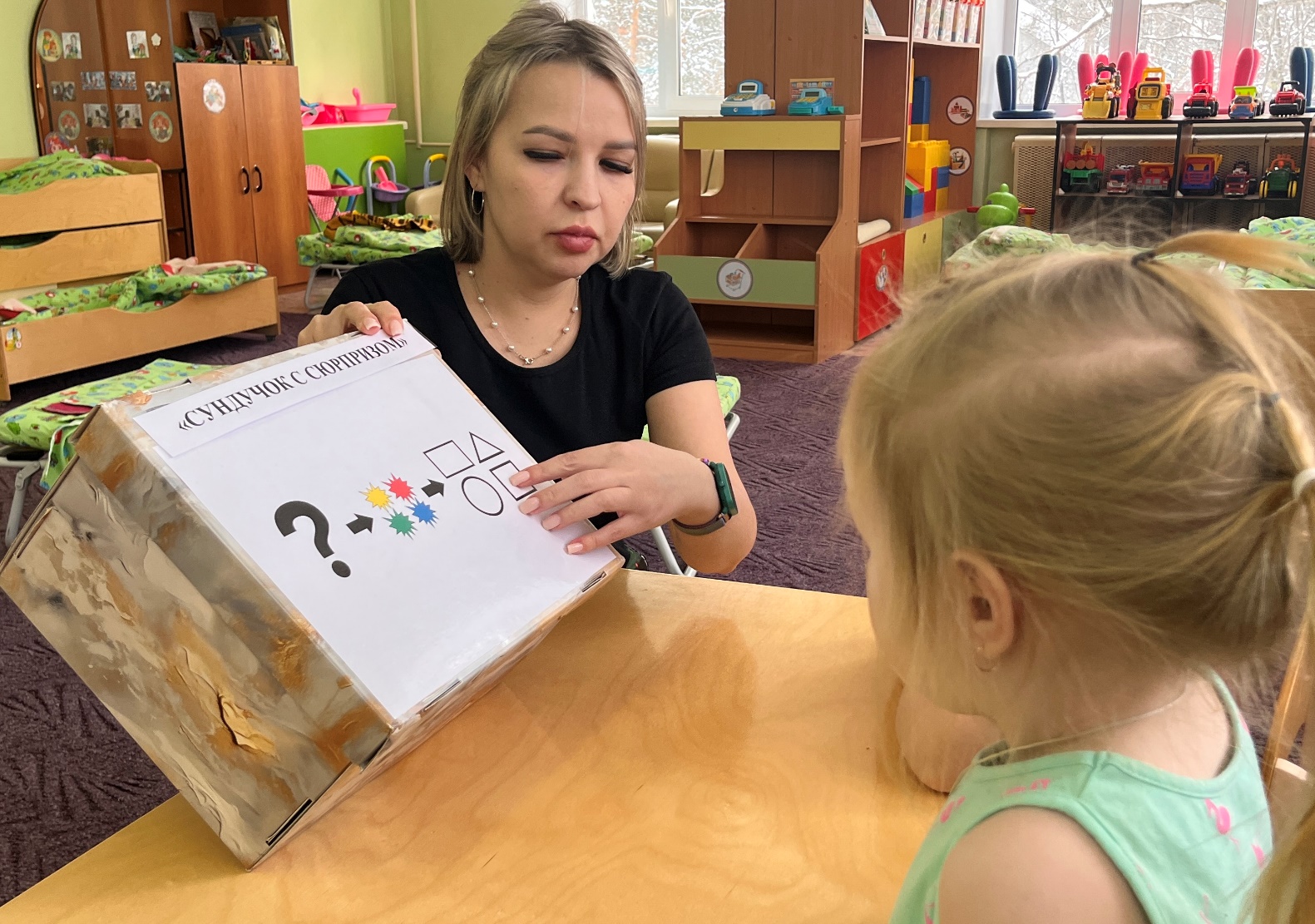 